ROMPIENDO BARRERAS Referral Form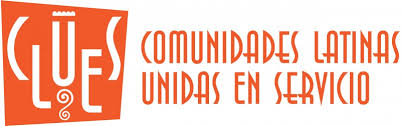                                     Partners for Equity
Referring Agency Information: Client Information:Anything else we should know? 																										Email Referral Form to:  Zela Fabbri at ZFabbri@clues.orgAgency Name:Referral Date:   Counselor Name:Counselor Email:   Counselor Phone:Counselor Fax:Client Name:Case #:Case #:Address:City, Zip Code:   Cell Phone:Other phone:Email Address:How does the client prefer to be contacted?  How does the client prefer to be contacted?  